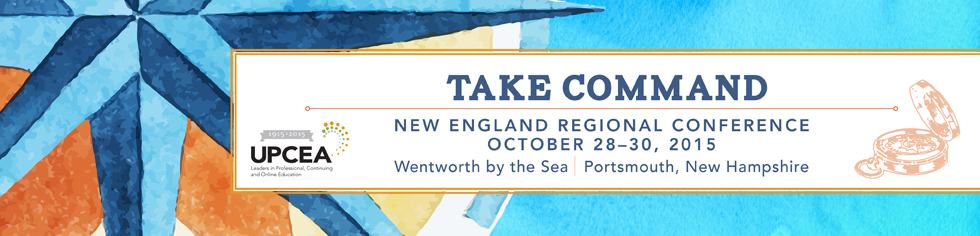 Exhibitor HandbookThank you for supporting the UPCEA New England Regional Conference in New Castle.  We are looking forward to an innovative event.  The following pages include helpful information about your experience as an exhibitor. If you have any questions or need further assistance please contact Patrick O’Rourkeporourke@upcea.edu or 202.400.2684. Thanks,Patrick O’Rourke Associate Director, Membership and Corporate Engagement UPCEA – Leaders in Professional, Continuing, and Online EducationLocation	2015 UPCEA New England Regional Conference will take place at: Wentworth by the Sea, A Marriott Hotel & Spa588 Wentworth Rd	New Castle, NH 03854UPCEA has secured a discounted rate of $149 per night for UPCEA attendees.The cut-off for this discount is October 6, 2015; Reserve your room click here.	
Exhibit SpaceThe exhibitor area for the 2015 UPCEA New England Regional Conference will be in the Wentworth Pre-Function outside of the education general and concurrent session rooms giving exhibitors opportunities to mingle with attendees. Arrangement of ExhibitsUPCEA will provide one (1) 6 foot draped table and one chair, which will be supplied by the hotel.Height Limitation for DisplaysExhibitors shall not display or place any product, sign, partition, person, apparatus, shelving or other construction that extends the size of the table, 72” x 30”.  Height is not to exceed more than 48 inches from the table top/8 feet from the floor. Free standing displays may be placed behind the tabletop ONLY and must pertain to the height restrictions. Exhibit Hall HoursPlease note the follow exhibit hall hours. For the complete conference scheduleWEDNESDAY, October 28 10:00 AM – 12:00 PM		Exhibitor Setup 1:15 – 6:30 PM			Exhibit Hall OpenTHURSDAY, October 29		9:00 AM – 4:15 PM		Exhibit Hall OpenFRIDAY, October 307:30 – 11:00 AM		Exhibit Hall open12:00 – 2:00 PM		Exhibit Hall DismantleImportant DeadlinesCompany LogoIt is important to the regions to promote their supporters on the website, mobile app and program. Please submit your logo via the wufoo form by September 11, 2015.Exhibit Booth RepresentativeIf you have not already, please provide the names of your booth representative by September 11, 2015: Click here to submit representativeNote: Tabletops include one full conference registration. Additional registrations can be purchased at the corporate member or non-member attendee registration rate via the conference website.ShipmentsExhibitors wanting to ship items in advance to the Equinox Resort and Spa may do so by shipping to the hotel directly. To ensure that your package arrive in time please schedule your shipment to arrive 1 or 2 days before set up on October 28, 2015. 588 Wentworth Rd	New Castle, NH 03854Attn: Guest name, arrival date & cell phonePre & Post Attendee List		Exhibitors should expect to receive a pre and posting list of all the conference attendee’s names and mailing addresses. You can expect the pre-conference attendee list on 9 October and the post-conference list 7 business days after the conference on 9 November.Electric, Internet and Audio Visual Needs		To order electric, internet or audio visual needs. Please contact the hotel directly for all inquiries and orders:John F WadeDirector of AV ServicesWentworth By The Sea/A Marriott Hotel and SpaTel: 603-422-7322jwade@massav.com Thank you for your support!If you have any questions or need further assistance please contact Patrick O’Rourkeporourke@upcea.edu or 202.400.2684